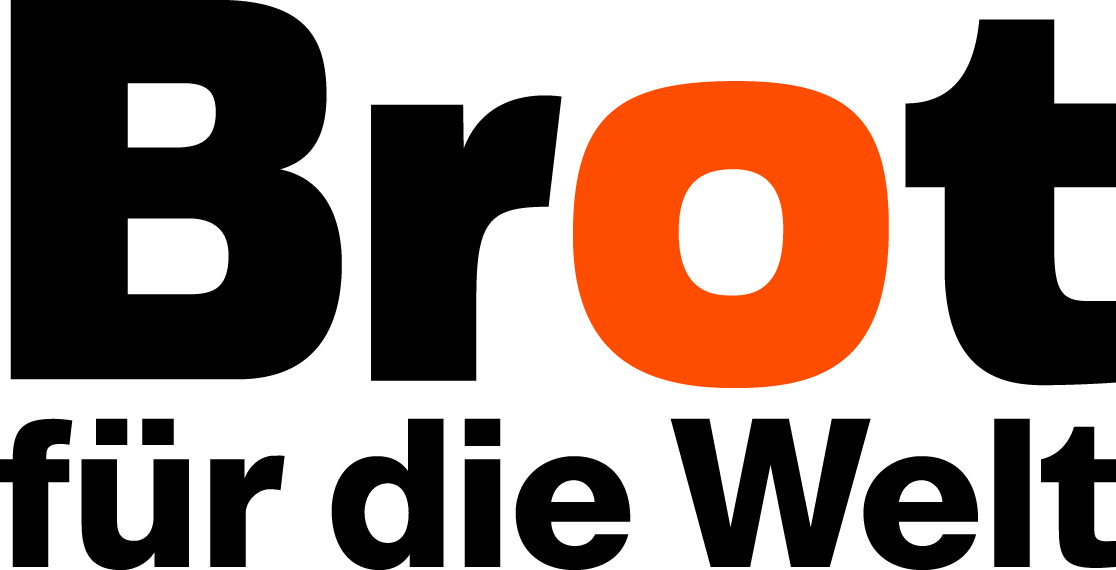 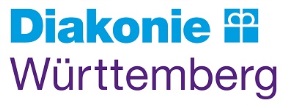 AusleihformularAusstellungen, Spiele & AufstellerIch möchte/wir möchten folgendes ausleihen:   FairTrade Schilderwald – Interaktive Ausstellung zum Fairen Handel   Die ökologische Fußabdrücke – Interaktiver Parcours   Challenge Klimakrise – Ein analoges Escape-Game   Will leben–Willkommen – Interaktive Ausstellung zu Flucht und Migration   Plakatausstellung 60 Jahre Brot für die Welt   Roll Up/Aufsteller „Faire Gemeinde“Wichtiger Hinweis: Mit der Ausleihe verpflichten Sie sich, die von Ihnen ausgeliehenen Ausstellung(en) / Spiele / Aufsteller vollständig zurückzugeben und für die Ersetzung fehlender Teile aufzukommen.Bitte schicken Sie das ausgefüllte Formular per E-Mail an:brot-fuer-die-welt@diakonie-wuerttemberg.de InstitutionStraße, HausnummerPLZ, OrtName der AnsprechpersonTelefonE-MailWunschzeitraumAlternativzeitraumAbholung (Werktag) am … Rückgabe (Werktag) am …Versand gewünscht* Ja       Nein     Lieferadresse: 